UNIVERSIDAD COMPLUTENSE DE MADRID	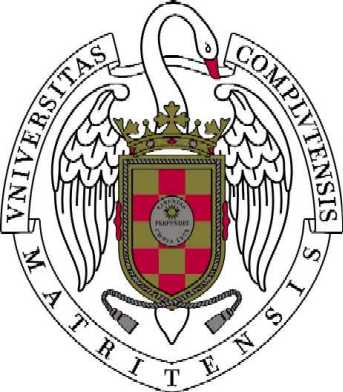 Doctoral dissertation (R.D.99/2011)Application form for permission to the Publishers PUBLISHER: (e.j. Elsevier Publishing)………………………………………………………………………………………………………………………I request permission to include an article published by your entity as part of my Doctoral dissertation, which will be deposited in open access mode in my university institutional repository.PROTECCIÓN DE DATOS: Los datos personales recogidos serán incorporados y tratados en el fichero “Doctorado”, cuya finalidad es el soporte en los procesos de matrícula y gestión de los doctorandos. Se prevén cesiones a otros órganos de la Administración del estado. El órgano responsable del fichero es Vicerrectorado de Posgrado y Formación Continua. La dirección donde el interesado podrá ejercer los derechos de acceso, rectificación cancelación y oposición ante el mismo es en la Avda. de Séneca, 2, 28040 Madrid, de todo lo cual se informa en cumplimiento del artículo 5 de la Ley Orgánica 15/1999, de 13 de diciembre, de Protección de Datos de Carácter PersonalAUTHOR TO COMPLETEAUTHOR TO COMPLETEAUTHOR TO COMPLETEAUTHOR TO COMPLETEFIRST NAME, LAST NAMEADDRESS PHONE & E-MAIL ADDRESS PhD TITLEFACULTY
DEPARTMENT / BODY RESPONSIBLE / PROGRAMME ACADEMIC COMMISSIONPhD SUPERVISOR ARTICLE TITLE Publication Madrid, ………………………………………………….. (Date)SignatureMadrid, ………………………………………………….. (Date)SignatureMadrid, ………………………………………………….. (Date)SignatureMadrid, ………………………………………………….. (Date)SignaturePUBLISHER REPLYPUBLISHER REPLYPUBLISHER REPLYPUBLISHER REPLYFILL BY PUBLISHERFILL BY PUBLISHERFILL BY PUBLISHERFILL BY PUBLISHERFILL BY PUBLISHERPUBLISHER (Name)PUBLISHER (Name)PERMISSION PERMISSION YESNONOPLACE AND DATEPLACE AND DATESIGNATURE STAMP OF THE PUBLISHER SIGNATURE STAMP OF THE PUBLISHER 